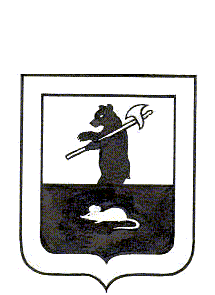 АДМИНИСТРАЦИЯ ГОРОДСКОГО ПОСЕЛЕНИЯ МЫШКИНПОСТАНОВЛЕНИЕг. Мышкин13.03.2019                                                                              № 41О внесении изменений в постановление Администрациигородского поселения Мышкин от 16.05.2017 № 130«Об утверждении муниципальной программы«Жилищно-коммунальное хозяйство городского поселения Мышкин на 2017-2019 годы»»В соответствии с  Федеральным законом от 06.10.2003 № 131-ФЗ «Об общих принципах организации местного самоуправления в Российской Федерации», решением Муниципального Совета городского поселения Мышкин от 22.12.2016   № 38 «О бюджете городского поселения Мышкин  на 2017 год и на плановый период 2018 и 2019 годов», решением Муниципального Совета городского поселения Мышкин от 12.12.2017 № 19 «О бюджете городского поселения Мышкин  на 2018 год и на плановый период 2019 и 2020 годов», решением Муниципального Совета городского поселения Мышкин от 11.12.2018 № 21 «О бюджете городского поселения Мышкин  на 2019 год и на плановый период 2020 и 2021 годов», постановлением Администрации городского поселения Мышкин от 14.11.2016 № 403 «Об утверждении Положения о разработке, утверждении, реализации и оценке эффективности муниципальных программ в городском поселении Мышкин,ПОСТАНОВЛЯЕТ:1. Внести в постановление Администрации городского поселения Мышкин от 16.05.2017 № 130 «Об утверждении муниципальной программы «Жилищно-коммунальное хозяйство городского поселения Мышкин на 2017-2019 годы», изложив Приложение 1 к постановлению в новой редакции.2. Настоящее постановление разместить на официальном сайте Администрации  городского поселения Мышкин в информационно-телекоммуникационной сети «Интернет».3. Контроль за исполнением настоящего постановления возложить на заместителя Главы Администрации городского поселения Мышкин.4. Настоящее постановление вступает в силу с момента подписания.Глава городского поселения Мышкин                                                                                                 Е.В. ПетровПриложение № 1к постановлению Администрации городского поселения Мышкинот 13.03.2019 № 41ПАСПОРТ МУНИЦИПАЛЬНОЙ ПРОГРАММЫ	I. Общая характеристика сферы реализации муниципальной программыОдним из важнейших национальных проектов социально-экономического развития, обнародованных Правительством Российской Федерации, является вопрос улучшения уровня и качества жизни населения. Важнейшим аспектом в реализации данного проекта является создание органами местного самоуправления городского поселения Мышкин условий комфортного и безопасного проживания граждан, формирование современной инфраструктуры и благоустройство мест общего пользования территории городского поселения Мышкин. В области текущего содержания территории городского поселения Мышкин можно выделить следующие проблемы: недостаточное освещение улиц, и как следствие, необходимо выполнение в полной мере работ, связанных с ликвидацией мелких повреждений электросетей, светильной арматуры и оборудования, относящиеся к содержанию наружного освещения.Повышение уровня качества среды проживания и временного нахождения, является необходимым условием стабилизации повышения уровня жизни населения городского поселения Мышкин. Имеющиеся объекты благоустройства, расположенные на территории городского поселения Мышкин, не обеспечивают растущие потребности и не удовлетворяют современным требованиям, предъявляемым к качеству среды проживания и временного пребывания, а уровень их износа продолжает увеличиваться. Существующие финансово - экономические механизмы, обеспечивающие восстановление и ремонт существующих объектов благоустройства и инфраструктуры и строительство новых, недостаточно эффективны. В последние годы в городском поселении Мышкин проводилась целенаправленная работа по благоустройству и социальному развитию территории.          В то же время в вопросах благоустройства территории городского поселения Мышкин имеется ряд проблем.          Большие нарекания вызывают благоустройство и санитарное содержание города Мышкин. По-прежнему серьезную озабоченность вызывают состояние сбора и вывоза мусора.          Работы по благоустройству территории городского поселения Мышкин не приобрели пока комплексного, постоянного характера.          Эти проблемы не могут быть решены в пределах одного финансового года, поскольку требуют значительных бюджетных расходов, для их решения требуется участие не только органов местного самоуправления, но и органов государственной власти.         Комплексное решение проблемы окажет положительный эффект на санитарно-эпидемиологическую обстановку, предотвратит угрозу жизни и безопасности граждан, будет способствовать повышению уровня их комфортного проживания.Конкретная деятельность по выходу из сложившейся ситуации, связанная с планированием и организацией работ по вопросам улучшения благоустройства, санитарного состояния территории городского поселения Мышкин, создания комфортных условий проживания населения, по мобилизации финансовых и организационных ресурсов, должна осуществляться в соответствии с настоящей Программой.II. Цель(и) и целевые показатели муниципальной программыЦелью Программы является совершенствование системы комплексного благоустройства и развития коммунальной инфраструктуры городского поселения Мышкин, создание комфортных условий проживания и отдыха населения.Для достижения поставленной цели в рамках реализации Программы необходимо решение следующей задачи: 1.Организация взаимодействия между предприятиями, организациями и учреждениями при решении вопросов жилищно – коммунального хозяйства и благоустройства территории городского поселения Мышкин.2.Приведение в качественное состояние элементов жилищно – коммунального хозяйства и благоустройства.3. Привлечение жителей к участию в решении проблем благоустройства.4. Улучшение санитарной, экологической обстановки в городском поселении Мышкин, ликвидация свалок бытового мусора.В результате реализации Программы ожидается:1.Единое управление комплексным благоустройством территории городского поселения Мышкин.2.Создание условий для работы и отдыха жителей городского поселения Мышкин.3.Улучшение состояния территории городского поселения Мышкин.4.Привитие жителям города Мышкин любви и уважения к своему городу, к соблюдению чистоты и порядка на территории городского поселения Мышкин.5.Улучшение экологической обстановки и создание среды, комфортной для проживания жителей городского поселения Мышкин.Сведения о целевых показателях (индикаторах) муниципальной программы «Жилищно-коммунальное хозяйство городскогопоселения Мышкин на 2017-2019 годы»III.План мероприятий муниципальной программыСистема программных мероприятийIV. Методика оценки эффективности муниципальной программыСтратегическая результативность муниципальной программы - степень достижения показателей целей муниципальной программы на конец отчетного периода. Различают промежуточную результативность (ежегодно по итогам года накопительным итогом) и итоговую стратегическую результативность (на момент завершения муниципальной программы).Расчет индекса стратегической результативности муниципальной программы производится в соответствии с Приложением № 4 к Положению, утвержденному постановлением Администрации городского поселения Мышкин от 14.11.2016 № 403 «Об утверждении Положения о разработке, утверждении, реализации и оценке эффективности муниципальных программ в городском поселении Мышкин».V. Финансовое обеспечение муниципальной программы«Жилищно-коммунальное хозяйство городскогопоселения Мышкин на 2017-2019 годы»ПАСПОРТподпрограммы «Благоустройство городского поселения Мышкин на 2017-2019 годы»муниципальной программы «Жилищно-коммунальное хозяйство городского поселения Мышкин на 2017-2019 годы»I. Общая характеристика сферы реализации подпрограммыРеализация Подпрограммы - необходимое условие успешного развития городского поселения Мышкин и улучшения условий жизни населения.В последние годы в поселении проводилась целенаправленная работа по благоустройству и социальному развитию территории.В то же время в вопросах благоустройства территории городского поселения Мышкин имеется ряд проблем.Благоустройство территории городского поселения Мышкин не отвечает современным требованиям.Большие нарекания вызывают благоустройство и санитарное содержание дворовых территорий, мест торговли. По-прежнему серьезную озабоченность вызывают состояние сбора, утилизации и захоронения бытовых и промышленных отходов, освещение улиц городского поселения Мышкин.Для решения данной проблемы требуется участие и взаимодействие органов местного самоуправления городского поселения Мышкин с привлечением населения, предприятий и организаций, наличия финансирования с привлечением источников всех уровней.Работы по благоустройству территории городского поселения Мышкин не приобрели пока комплексного, постоянного характера, не переросли в полной мере в плоскость конкретных практических действий. До настоящего времени не налажена должным образом работа специализированных предприятий, медленно внедряется практика благоустройства территорий на основе договорных отношений с организациями различных форм собственности и гражданами.Несмотря на предпринимаемые меры, растет количество несанкционированных свалок мусора и бытовых отходов, отдельные домовладения не ухожены. Накопление в больших масштабах промышленных отходов и негативное их воздействие на окружающую среду является одной их главных проблем обращения с отходами.Недостаточно занимаются благоустройством и содержанием закрепленных территорий организации, торговые точки, расположенные на территории городского поселения Мышкин. Эти проблемы не могут быть решены в пределах одного финансового года, поскольку требуют значительных бюджетных расходов, для их решения требуется участие не только органов местного самоуправления, но и органов государственной власти.Комплексное решение проблемы окажет положительный эффект на санитарно-эпидемиологическую обстановку, предотвратит угрозу жизни и безопасности граждан, будет способствовать повышению уровня их комфортного проживания.Конкретная деятельность по выходу из сложившейся ситуации, связанная с планированием и организацией работ по вопросам улучшения благоустройства, санитарного состояния территории городского поселения Мышкин, создания комфортных условий проживания населения, по мобилизации финансовых и организационных ресурсов, должна осуществляться в соответствии с настоящей Подпрограммой.II. Цель(и) и целевые показатели подпрограммыЦелью Подпрограммы является:- совершенствование системы комплексного благоустройства территории городского поселения Мышкин;- повышение уровня внешнего благоустройства и санитарного содержания территории городского поселения Мышкин;- совершенствование эстетического вида городского поселения Мышкин, создание гармоничной архитектурно-ландшафтной среды;- контроль и обеспечение надлежащего технического состояния объектов наружного уличного освещения для бесперебойного освещения улиц городского поселения Мышкин;- развитие и поддержка инициатив жителей городского поселения Мышкин по благоустройству и санитарной очистке придомовых территорий.Для достижения поставленной цели в рамках реализации Подпрограммы необходимо решение следующих задач: - организация взаимодействия между предприятиями, организациями и учреждениями при решении вопросов благоустройства территории городского поселения Мышкин;- приведение в качественное состояние элементов благоустройства;- привлечение жителей к участию в решении проблем благоустройства;- оздоровление санитарной экологической обстановки в городском поселении Мышкин, ликвидация свалок бытового мусора.В результате реализации Подпрограммы ожидается:- единое управление комплексным благоустройством территории городского поселения Мышкин;- создание условий для работы и отдыха жителей городского поселения Мышкин;- улучшение состояния территорий городского поселения Мышкин;-  привитие жителям городского поселения Мышкин любви и уважения, к соблюдению чистоты и порядка на территории городского поселения Мышкин;- улучшение экологической обстановки и создание среды, комфортной для проживания жителей городского поселения Мышкин;- создание зелёных зон для отдыха населения на территории городского поселения Мышкин.Сведения о целевых показателях (индикаторах) подпрограммы «Благоустройство городского поселения Мышкин на 2017-2019 годы»III.План мероприятий подпрограммыСистема программных мероприятий	IV. Финансовое обеспечение подпрограммы«Благоустройство городского поселения Мышкин на 2017-2019 годы»1Наименование муниципальной программыМуниципальная программа «Жилищно-коммунальное хозяйство городского поселения Мышкин на 2017-2019 годы»2Заказчик муниципальной программыМУ «Администрация городского поселения Мышкин»3Ответственный исполнитель муниципальной программыНачальник МУ «Управление городского хозяйства»4Сроки реализации муниципальной программы2017-2019 годы5Основные цели муниципальной программыСовершенствование системы комплексного благоустройства и развития коммунальной инфраструктуры городского поселения Мышкин, создание комфортных условий проживания и отдыха населения.6Основные задачи муниципальной программы1.Организация взаимодействия между предприятиями, организациями и учреждениями при решении вопросов жилищно – коммунального хозяйства и благоустройства территории городского поселения Мышкин.2 Приведение в качественное состояние элементов жилищно – коммунального хозяйства и благоустройства.3. Привлечение жителей к участию в решении проблем благоустройства.4. Улучшение санитарной, экологической обстановки в городском поселении Мышкин, ликвидация свалок бытового мусора.7Объемы и источники финансирования муниципальной программыОбщая потребность в финансовых средствах – 47 928,758 тыс. руб., из них:- средства бюджета городского поселения Мышкин – 47 518,938 тыс. руб.;- средства областного бюджета – 409,820 тыс. руб.в т.ч.:2017 – 16 689,995 тыс. руб.;2018 – 17 394, 515 тыс. руб.;2019 – 13 844,248 тыс. руб.8Ожидаемые результаты1.Единое управление комплексным благоустройством территории городского поселения Мышкин.2.Создание условий для работы и отдыха жителей городского поселения Мышкин.3.Улучшение состояния территории городского поселения Мышкин.4.Привитие жителям города Мышкин любви и уважения к своему городу, к соблюдению чистоты и порядка на территории городского поселения Мышкин.5.Улучшение экологической обстановки и создание среды, комфортной для проживания жителей городского поселения Мышкин.9Перечень подпрограмм и основных мероприятий1.  Передача части полномочий по решению вопросов местного значения Администрации Мышкинского муниципального района.2. Утверждение генеральных планов, планов землепользования и застройки.3. Мероприятия по содержанию и ремонту муниципального жилищного фонда.4. Субсидия на возмещение льгот по бане.5. Организация в границах поселения электро-, тепло-, газо- и водоснабжения населения, водоотведения.6. Подпрограмма «Благоустройство городского поселения Мышкин на 2017-2019 годы».Наименование показателяЕдиница измеренияЗначение показателяЗначение показателяЗначение показателяЗначение показателяНаименование показателяЕдиница измеренияБазовое 2016 год2017 год плановое2018 год плановое2019 год плановое1234561.  Передача части полномочий по решению вопросов местного значения Администрации Мышкинского муниципального района1.  Передача части полномочий по решению вопросов местного значения Администрации Мышкинского муниципального района1.  Передача части полномочий по решению вопросов местного значения Администрации Мышкинского муниципального района1.  Передача части полномочий по решению вопросов местного значения Администрации Мышкинского муниципального района1.  Передача части полномочий по решению вопросов местного значения Администрации Мышкинского муниципального района1.  Передача части полномочий по решению вопросов местного значения Администрации Мышкинского муниципального районаПеречисление денежных средств Администрации Мышкинского муниципального района на осуществление части полномочий по решению вопросов местного значения Администрации городского поселения Мышкин%1001001001002. Мероприятия по содержанию и ремонту муниципального жилищного фонда2. Мероприятия по содержанию и ремонту муниципального жилищного фонда2. Мероприятия по содержанию и ремонту муниципального жилищного фонда2. Мероприятия по содержанию и ремонту муниципального жилищного фонда2. Мероприятия по содержанию и ремонту муниципального жилищного фонда2. Мероприятия по содержанию и ремонту муниципального жилищного фондаСвоевременная оплата счетов Регионального фонда содействия капитальному ремонту многоквартирных домов Ярославской области %100100100100Ремонт и содержание муниципального жилищного фондашт.24123. Субсидия на возмещение льгот по бане3. Субсидия на возмещение льгот по бане3. Субсидия на возмещение льгот по бане3. Субсидия на возмещение льгот по бане3. Субсидия на возмещение льгот по бане3. Субсидия на возмещение льгот по банеСвоевременное возмещение затрат ООО «БРИГ» согласно заключенного Соглашения%1001001001004. Организация в границах поселения электро-, тепло-, газо- и водоснабжения населения, водоотведения.4. Организация в границах поселения электро-, тепло-, газо- и водоснабжения населения, водоотведения.4. Организация в границах поселения электро-, тепло-, газо- и водоснабжения населения, водоотведения.4. Организация в границах поселения электро-, тепло-, газо- и водоснабжения населения, водоотведения.4. Организация в границах поселения электро-, тепло-, газо- и водоснабжения населения, водоотведения.4. Организация в границах поселения электро-, тепло-, газо- и водоснабжения населения, водоотведения.Выполнение работ%Полномочия передавались в Администрацию Мышкинского муниципального района1001001005. Подпрограмма «Благоустройство городского поселения Мышкин на 2017-2019 годы»5. Подпрограмма «Благоустройство городского поселения Мышкин на 2017-2019 годы»5. Подпрограмма «Благоустройство городского поселения Мышкин на 2017-2019 годы»5. Подпрограмма «Благоустройство городского поселения Мышкин на 2017-2019 годы»5. Подпрограмма «Благоустройство городского поселения Мышкин на 2017-2019 годы»5. Подпрограмма «Благоустройство городского поселения Мышкин на 2017-2019 годы»Организация и содержание уличного освещенияОрганизация и содержание уличного освещенияОрганизация и содержание уличного освещенияОрганизация и содержание уличного освещенияОрганизация и содержание уличного освещенияОрганизация и содержание уличного освещенияПоставка электрической энергии кВт/ч367215368288450580450580Техническое обслуживание приборов уличного освещения (количество осветительных устройств)шт.800800800800Организация и содержание объектов озелененияОрганизация и содержание объектов озелененияОрганизация и содержание объектов озелененияОрганизация и содержание объектов озелененияОрганизация и содержание объектов озелененияОрганизация и содержание объектов озелененияКоличество обработанных клумб шт.25252525Организация и содержание мест захороненияОрганизация и содержание мест захороненияОрганизация и содержание мест захороненияОрганизация и содержание мест захороненияОрганизация и содержание мест захороненияОрганизация и содержание мест захороненияОчистка участка от мусора100м280202,5202,5202,5Акарицидная обработка территориига1111Организация и содержание прочих объектов благоустройстваОрганизация и содержание прочих объектов благоустройстваОрганизация и содержание прочих объектов благоустройстваОрганизация и содержание прочих объектов благоустройстваОрганизация и содержание прочих объектов благоустройстваОрганизация и содержание прочих объектов благоустройстваУборка тротуаров, обочин дорог от случайного мусора, транспортировка его в установленное место (ежедневно)м240856408563295640856Очистка участка от мусора вручнуюм218900189001064018900Вывоз ТБО из контейнеровм3223,5223,5223,5223,5Побелка деревьев шт.293293293293Покраска бордюрных камнейм2838838838838Субсидия на реализацию мероприятий инициативного бюджетирования на территории Ярославской области (поддержка местных инициатив)Субсидия на реализацию мероприятий инициативного бюджетирования на территории Ярославской области (поддержка местных инициатив)Субсидия на реализацию мероприятий инициативного бюджетирования на территории Ярославской области (поддержка местных инициатив)Субсидия на реализацию мероприятий инициативного бюджетирования на территории Ярославской области (поддержка местных инициатив)Субсидия на реализацию мероприятий инициативного бюджетирования на территории Ярославской области (поддержка местных инициатив)Субсидия на реализацию мероприятий инициативного бюджетирования на территории Ярославской области (поддержка местных инициатив)Выполнение работ по ремонту восьми скамеек, стола со скамьями и установкой новых скамеек в количестве 6 шт.%000100Обеспечение деятельности подведомственных учрежденийОбеспечение деятельности подведомственных учрежденийОбеспечение деятельности подведомственных учрежденийОбеспечение деятельности подведомственных учрежденийОбеспечение деятельности подведомственных учрежденийОбеспечение деятельности подведомственных учрежденийСодержание штатных единицчел.16171617№ п/пСодержание мероприятияЦель мероприятияИсполнительСрок исполненияИсточник финансированияОбъем финансирования по годам (тыс. руб.)Объем финансирования по годам (тыс. руб.)Объем финансирования по годам (тыс. руб.)Всего№ п/пСодержание мероприятияЦель мероприятияИсполнительСрок исполненияИсточник финансирования201720182019Всего12456789101.  Передача части полномочий по решению вопросов местного значения Администрации Мышкинского муниципального района1.  Передача части полномочий по решению вопросов местного значения Администрации Мышкинского муниципального района1.  Передача части полномочий по решению вопросов местного значения Администрации Мышкинского муниципального района1.  Передача части полномочий по решению вопросов местного значения Администрации Мышкинского муниципального района1.  Передача части полномочий по решению вопросов местного значения Администрации Мышкинского муниципального района1.  Передача части полномочий по решению вопросов местного значения Администрации Мышкинского муниципального района1.  Передача части полномочий по решению вопросов местного значения Администрации Мышкинского муниципального района1.  Передача части полномочий по решению вопросов местного значения Администрации Мышкинского муниципального района1.  Передача части полномочий по решению вопросов местного значения Администрации Мышкинского муниципального района1.  Передача части полномочий по решению вопросов местного значения Администрации Мышкинского муниципального района1.1.Мероприятие по разработке программы комплексного развития социальной сферы, утверждение генеральных планов, ПЗЗ100 % передача полномочий Администрации Мышкинского муниципального районаАдминистрация ГП МышкинВ течение годаМестный бюджет360,0100,0300,0760,01.2.Иные межбюджетные трансферты по заключенному соглашению на выполнение полномочия по утверждению генеральных планов, планов землепользования и застройки100 % передача полномочий Администрации Мышкинского муниципального районаАдминистрация ГП МышкинВ течение годаМестный бюджет142,972143,254143,657429,883ИтогоИтогоИтогоИтогоИтогоИтого502,972243,254443,6571189,8832. Мероприятия по содержанию и ремонту муниципального жилищного фонда2. Мероприятия по содержанию и ремонту муниципального жилищного фонда2. Мероприятия по содержанию и ремонту муниципального жилищного фонда2. Мероприятия по содержанию и ремонту муниципального жилищного фонда2. Мероприятия по содержанию и ремонту муниципального жилищного фонда2. Мероприятия по содержанию и ремонту муниципального жилищного фонда2. Мероприятия по содержанию и ремонту муниципального жилищного фонда2. Мероприятия по содержанию и ремонту муниципального жилищного фонда2. Мероприятия по содержанию и ремонту муниципального жилищного фонда2. Мероприятия по содержанию и ремонту муниципального жилищного фонда2.1.Взносы на обеспечение мероприятий по капитальному ремонту многоквартирных домов за муниципальный жилищный фондСвоевременная, 100% оплата взносовАдминистрация ГП МышкинВ течение годаМестный бюджет309,114324,138200,0833,2522.2.Обеспечение мероприятий по ремонту муниципального жилищного фондаРемонт и содержание, снос муниципального жилищного фондаАдминистрация ГП МышкинВ течение годаМестный бюджет617,095475,0150,01242,095ИтогоИтогоИтогоИтогоИтогоИтого926,209799,138350,02075,3473. Субсидия на возмещение льгот по бане3. Субсидия на возмещение льгот по бане3. Субсидия на возмещение льгот по бане3. Субсидия на возмещение льгот по бане3. Субсидия на возмещение льгот по бане3. Субсидия на возмещение льгот по бане3. Субсидия на возмещение льгот по бане3. Субсидия на возмещение льгот по бане3. Субсидия на возмещение льгот по бане3. Субсидия на возмещение льгот по бане3.1.Субсидия на возмещение недополученных доходов и (или) возмещение фактически понесенных затрат в связи с производством (реализацией) товаров, выполнением работ, оказанием услугСвоевременное возмещение затратАдминистрация ГП МышкинВ течение годаМестный бюджет1619,6501698,1741450,04767,824ИтогоИтогоИтогоИтогоИтогоИтого1619,6501698,1741450,04767,8244. Организация в границах поселения электро-, тепло-, газо- и водоснабжения населения, водоотведения.4. Организация в границах поселения электро-, тепло-, газо- и водоснабжения населения, водоотведения.4. Организация в границах поселения электро-, тепло-, газо- и водоснабжения населения, водоотведения.4. Организация в границах поселения электро-, тепло-, газо- и водоснабжения населения, водоотведения.4. Организация в границах поселения электро-, тепло-, газо- и водоснабжения населения, водоотведения.4. Организация в границах поселения электро-, тепло-, газо- и водоснабжения населения, водоотведения.4. Организация в границах поселения электро-, тепло-, газо- и водоснабжения населения, водоотведения.4. Организация в границах поселения электро-, тепло-, газо- и водоснабжения населения, водоотведения.4. Организация в границах поселения электро-, тепло-, газо- и водоснабжения населения, водоотведения.4. Организация в границах поселения электро-, тепло-, газо- и водоснабжения населения, водоотведения.4.1.Актуализация схем теплоснабжения, водоснабжения, водоотведенияОбеспечение для населения доступности горячего водоснабжения, холодного водоснабжения и водоотведения с использованием централизованных систем горячего водоснабжения, холодного водоснабжения и (или) водоотведения в соответствии с требованиями законодательства Российской ФедерацииАдминистрация ГП МышкинВ течение годаМестный бюджет60,065,070,0195,04.2.Выполнение работ по ремонту сетей водоснабжения и водоотведения по ул. Газовиков, г. МышкинКапитальный ремонтАдминистрация ГП МышкинВ течение годаМестный бюджет952,250585,522-1537,772ИтогоИтогоИтогоИтогоИтогоИтого1012,250650,52270,01732,7725. Подпрограмма «Благоустройство городского поселения Мышкин на 2017-2019 годы»5. Подпрограмма «Благоустройство городского поселения Мышкин на 2017-2019 годы»5. Подпрограмма «Благоустройство городского поселения Мышкин на 2017-2019 годы»5. Подпрограмма «Благоустройство городского поселения Мышкин на 2017-2019 годы»5. Подпрограмма «Благоустройство городского поселения Мышкин на 2017-2019 годы»5. Подпрограмма «Благоустройство городского поселения Мышкин на 2017-2019 годы»5. Подпрограмма «Благоустройство городского поселения Мышкин на 2017-2019 годы»5. Подпрограмма «Благоустройство городского поселения Мышкин на 2017-2019 годы»5. Подпрограмма «Благоустройство городского поселения Мышкин на 2017-2019 годы»5. Подпрограмма «Благоустройство городского поселения Мышкин на 2017-2019 годы»5.1.Подпрограмма «Благоустройство городского поселения Мышкин на 2017-2019 годы»Совершенствование системы комплексного благоустройстваАдминистрация ГП МышкинВ течение годаМестный бюджет12269,09414003,42711480,59137753,1125.1.Подпрограмма «Благоустройство городского поселения Мышкин на 2017-2019 годы»Совершенствование системы комплексного благоустройстваАдминистрация ГП МышкинВ течение годаОбластной бюджет359,820-50,0409,820ИтогоИтогоИтогоИтогоИтогоИтого12628,91414003,42711530,59138162,932ВСЕГО по программеВСЕГО по программеВСЕГО по программеВСЕГО по программеВСЕГО по программеВСЕГО по программе16689,99517394,51513844,24847928,758Источник финансированияВсегоОценка расходов (тыс. руб.), в том числе по годам реализацииОценка расходов (тыс. руб.), в том числе по годам реализацииОценка расходов (тыс. руб.), в том числе по годам реализацииИсточник финансированияВсего201720182019Наименование основных мероприятий:9765,8264061,0813391,0882313,6571.  Передача части полномочий по решению вопросов местного значения Администрации Мышкинского муниципального района1189,883502,972243,254443,6572. Мероприятия по содержанию и ремонту муниципального жилищного фонда2075,347926,209799,138350,03. Субсидия на возмещение льгот по бане4767,8241619,6501698,1741450,04. Организация в границах поселения электро-, тепло-, газо- и водоснабжения населения, водоотведения.1732,7721012,250650,52270,0Бюджет ГП Мышкин9765,8264061,0813391,0882313,657Наименование подпрограммы38162,93212628,91414003,42711530,5915. Подпрограмма «Благоустройство городского поселения Мышкин на 2017-2019 годы»38162,93212628,91414003,42711530,591Бюджет ГП Мышкин37753,11212269,09414003,42711480,591Областной бюджет409,820359,820-50,0Итого по муниципальной программе:47928,75816689,99517394,51513844,248Бюджет ГП Мышкин47518,93816330,17517394,51513794,248Областной бюджет409,820359,820-50,0Наименование подпрограммы«Благоустройство городского поселения Мышкин на 2017-2019 годы»Ответственный исполнитель подпрограммыМУ «Управление городского хозяйства»Начальник МУ «Управление городского хозяйства», телефон 2-15-81Цель (цели) подпрограммы- совершенствование системы комплексного благоустройства территории городского поселения Мышкин;- повышение уровня внешнего благоустройства и санитарного содержания территории городского поселения Мышкин;- совершенствование эстетического вида городского поселения Мышкин Ярославской области, создание гармоничной архитектурно-ландшафтной среды;- контроль и обеспечение надлежащего технического состояния объектов наружного уличного освещения для бесперебойного освещения улиц городского поселения Мышкин;- развитие и поддержка инициатив жителей городского поселения Мышкин по благоустройству и санитарной очистке придомовых территорий.Задачи подпрограммы- организация взаимодействия между предприятиями, организациями и учреждениями при решении вопросов благоустройства территории городского поселения Мышкин;- приведение в качественное состояние элементов благоустройства;- привлечение жителей к участию в решении проблем благоустройства;- оздоровление санитарной экологической обстановки в городском поселении Мышкин, ликвидация свалок бытового мусора.Сроки, этапы реализации подпрограммы2017-2019 годыОбъемы и источники финансирования подпрограммыОбщая потребность в финансовых средствах – 38 162,932 тыс. руб., из них:- средства бюджета городского поселения Мышкин –    37 753,112 тыс. руб.- средства областного бюджета Ярославской области – 409,820 тыс. руб.,в т.ч. по годам реализации:2017 год – 12 628,914 тыс. руб.;2018 год – 14 003,427 тыс. руб.;2019 год – 11 530,591 тыс. руб.Ожидаемые конечные результаты реализации подпрограммы- единое управление комплексным благоустройством территории городского поселения Мышкин;- создание условий для работы и отдыха жителей городского поселения Мышкин;- улучшение состояния территорий городского поселения Мышкин;-  привитие жителям городского поселения Мышкин любви и уважения, к соблюдению чистоты и порядка на территории городского поселения Мышкин;- улучшение экологической обстановки и создание среды, комфортной для проживания жителей городского поселения Мышкин;- создание зелёных зон для отдыха населения на территории городского поселения Мышкин.Наименование показателяЕдиница измеренияЗначение показателяЗначение показателяЗначение показателяЗначение показателяНаименование показателяЕдиница измеренияБазовое 2016 год2017 год плановое2018 год плановое2019 год плановое123456Организация и содержание уличного освещенияОрганизация и содержание уличного освещенияОрганизация и содержание уличного освещенияОрганизация и содержание уличного освещенияОрганизация и содержание уличного освещенияОрганизация и содержание уличного освещенияПоставка электрической энергии кВт/ч367215368288450580450580Техническое обслуживание приборов уличного освещения (количество осветительных устройств)шт.800800800800Организация и содержание объектов озелененияОрганизация и содержание объектов озелененияОрганизация и содержание объектов озелененияОрганизация и содержание объектов озелененияОрганизация и содержание объектов озелененияОрганизация и содержание объектов озелененияКоличество обработанных клумб шт.25252525Организация и содержание мест захороненияОрганизация и содержание мест захороненияОрганизация и содержание мест захороненияОрганизация и содержание мест захороненияОрганизация и содержание мест захороненияОрганизация и содержание мест захороненияОчистка участка от мусора100м280202,5202,5202,5Акарицидная обработка территориига1111Организация и содержание прочих объектов благоустройстваОрганизация и содержание прочих объектов благоустройстваОрганизация и содержание прочих объектов благоустройстваОрганизация и содержание прочих объектов благоустройстваОрганизация и содержание прочих объектов благоустройстваОрганизация и содержание прочих объектов благоустройстваУборка тротуаров, обочин дорог от случайного мусора, транспортировка его в установленное место (ежедневно)м240856408563295640856Очистка участка от мусора вручнуюм218900189001064018900Вывоз ТБО из контейнеровм3223,5223,5223,5223,5Побелка деревьев шт.293293293293Покраска бордюрных камнейм2838838838838Субсидия на реализацию мероприятий инициативного бюджетирования на территории Ярославской области (поддержка местных инициатив)Субсидия на реализацию мероприятий инициативного бюджетирования на территории Ярославской области (поддержка местных инициатив)Субсидия на реализацию мероприятий инициативного бюджетирования на территории Ярославской области (поддержка местных инициатив)Субсидия на реализацию мероприятий инициативного бюджетирования на территории Ярославской области (поддержка местных инициатив)Субсидия на реализацию мероприятий инициативного бюджетирования на территории Ярославской области (поддержка местных инициатив)Субсидия на реализацию мероприятий инициативного бюджетирования на территории Ярославской области (поддержка местных инициатив)Выполнение работ по ремонту восьми скамеек, стола со скамьями и установкой новых скамеек в количестве 6 шт.%000100Обеспечение деятельности подведомственных учрежденийОбеспечение деятельности подведомственных учрежденийОбеспечение деятельности подведомственных учрежденийОбеспечение деятельности подведомственных учрежденийОбеспечение деятельности подведомственных учрежденийОбеспечение деятельности подведомственных учрежденийСодержание штатных единицчел.16171617№ п/пСодержание мероприятияЦель мероприятияИсполнительСрок исполненияИсточник финансированияОбъем финансирования по годам (тыс. руб.)Объем финансирования по годам (тыс. руб.)Объем финансирования по годам (тыс. руб.)Всего№ п/пСодержание мероприятияЦель мероприятияИсполнительСрок исполненияИсточник финансирования201720182019Всего1245678910Подпрограмма «Благоустройство городского поселения Мышкин на 2017-2019 годы»Подпрограмма «Благоустройство городского поселения Мышкин на 2017-2019 годы»Подпрограмма «Благоустройство городского поселения Мышкин на 2017-2019 годы»Подпрограмма «Благоустройство городского поселения Мышкин на 2017-2019 годы»Подпрограмма «Благоустройство городского поселения Мышкин на 2017-2019 годы»Подпрограмма «Благоустройство городского поселения Мышкин на 2017-2019 годы»Подпрограмма «Благоустройство городского поселения Мышкин на 2017-2019 годы»Подпрограмма «Благоустройство городского поселения Мышкин на 2017-2019 годы»Подпрограмма «Благоустройство городского поселения Мышкин на 2017-2019 годы»Подпрограмма «Благоустройство городского поселения Мышкин на 2017-2019 годы»1.1.Организация и содержание уличного освещенияТехническое обслуживание фонарей, плата за электрическую энергиюАдминистрация ГП МышкинВ течение годаМестный бюджет3020,5954187,3653100,010307,9601.2.Организация и содержание объектов озелененияПокупка цветов, посадка, прополка и полив цветниковАдминистрация ГП МышкинВ течение годаМестный бюджет413,953497,544450,01361,4971.3.Организация и содержание мест захороненияУборка и вывоз мусора, вырубка мелколесьяАдминистрация ГП МышкинВ течение годаМестный бюджет207,672324,860400,0932,5321.4.Организация и содержание прочих объектов благоустройстваПовышение уровня комфортностиАдминистрация ГП МышкинВ течение годаМестный бюджет4136,4513536,298	3110,010782,7491.5.Субсидия местным бюджетам на благоустройство населенных пунктов Ярославской области (кредиторская задолженность за 2016 год) Поставка энергосберегающих светильников уличного освещенияАдминистрация ГП МышкинII кварталОбластной бюджет359,820--359,8201.6.Субсидия на реализацию мероприятий инициативного бюджетирования на территории Ярославской области (поддержка местных инициатив)Ремонт восьми скамеек, стола со скамьями и установка новых скамеек в количестве 6 шт.Администрация ГП МышкинIII кварталМестный бюджет--2,72,71.6.Субсидия на реализацию мероприятий инициативного бюджетирования на территории Ярославской области (поддержка местных инициатив)Ремонт восьми скамеек, стола со скамьями и установка новых скамеек в количестве 6 шт.Администрация ГП МышкинIII кварталОбластной бюджет--50,050,01.7.Обеспечение деятельности подведомственных учрежденийСодержание МУ «Управление городского хозяйства»Администрация ГП МышкинВ течение годаМестный бюджет4490,4235 457,3604417,89114365,674ВСЕГО по подпрограммеВСЕГО по подпрограммеВСЕГО по подпрограммеВСЕГО по подпрограммеВСЕГО по подпрограммеВСЕГО по подпрограмме12628,91414003,42711530,59138162,932Источник финансированияВсегоОценка расходов (тыс. руб.), в том числе по годам реализацииОценка расходов (тыс. руб.), в том числе по годам реализацииОценка расходов (тыс. руб.), в том числе по годам реализацииИсточник финансированияВсего201720182019Подпрограмма «Благоустройство городского поселения Мышкин на 2017-2019 годы»38162,93212628,91414003,42711530,591Организация и содержание уличного освещения10307,9603020,5954187,3653100,0Организация и содержание объектов озеленения1361,497413,953497,544450,0Организация и содержание мест захоронения932,532207,672324,860400,0Организация и содержание прочих объектов благоустройства10782,7494136,4513536,2983110,0Субсидия местным бюджетам на благоустройство населенных пунктов Ярославской области (кредиторская задолженность за 2016 год) 359,820359,820--Субсидия на реализацию мероприятий инициативного бюджетирования на территории Ярославской области (поддержка местных инициатив)52,7--52,7Обеспечение деятельности подведомственных учреждений14365,6744490,4235 457,3604417,891Итого по подпрограмме:38162,93212628,91414003,42711530,591Бюджет ГП Мышкин37753,11212269,09414003,42711480,591Областной бюджет409,820359,820-50,0